სტატიის სათაური (სათაურში სიტყვების მაქსიმალური რაოდენობაა 20 ერთეული. სათაურზე ავტორის შენიშნვა აღინიშნება ფიფქით, ფურცლის ბოლოში განმარტებით)ავტორის სახელი, გვარი, აკადემიური ხარისხი, აკადემირი თანამდებობა, სამუშაო/სასწავლო დაწესებულება, ქალაქი, ქვეყანა,ინსტიტუციური კუთვნილებაავტორის კომენტარი  (არა სავალდებულო)აბსტრაქტი   აბსტრაქტი წინ უძღვის სტატიას და აღწერს განსახილველ თემას. მასში მოცემულია იმ ძირითადი საკითხების შეჯამება, რასაც სტატიაში ავტორი მიმოიხილავს. იგი მოკლედ და ზუსტად გადმოსცემს ნაშრომის შინაარსს იმგვარად, რომ მკითხველისათვის მეცნიერული პრობლემატიკა პუბლიკაციის წაკითხვის გარეშე გახდეს გასაგები. აბსტრაქტის მიზანია გადააწყვეტინოს მკითხველს არის თუ არა მოცემული მასალა მისთვის საინტერესო, რატომ უნდა წაიკითხოს და რა კითხვებზეა კვლევაში პასუხი გაცემული. აბსტრაქტი შეიცავს 150 – 250 სიტყვას.საკვანძო სიტყვები: სიტყვა, სიტყვა, სიტყვა,.... 3-7 სიტყვასტატიის სტრუქტურაშესავალი   შესავალში ყურადღება მახვილდება შესასწავლი საკითხის აქტუალობაზე, კვლევის საგანზე, დასახულ მიზანზე, ამოცანებსა და ეტაპებზე. მნიშვნელოვანია პრობლემის დანახვა და საკითხის მკაფიოდ დასმა.ძირითადი ნაწილი   ტექსტის ძირითად ნაწილში წარმოდგენილია თემის შინაარსი, სადაც მნიშვნელოვანი ადგილი ეთმობა კვლევის აღწერასა და შედეგების ანალიზს, თავად კვლევის პროცესსა და თანმიმდევრულ მსჯელობას, რომლის შედეგადაც კეთდება თეორიული დასკვნები, შუალედური შედეგები და საერთო დასკვნის დასაბუთება. ტექსტის ძირითადი ნაწილი იყოფა სტრუქტურებად (თავი/ქვეთავი, პარაგრაფი და ა.შ.), რაც უფრო ადვილად აღსაქმელს გახდის სტატიას.    ტექსტი უნდა დაიყოს თავებად, სადაც ეს შესაძლებელია. სათაურებს შეიძლება ჰქონდეს მაქსიმუმ ორი დონე და უნდა იყოს დანომრილი (მაგ. თავის 1 სათაური, ქვეთავის 1.1 სათაური).კვლევის მიზანი, მეთოდოლოგია და მონაცემები:    ნაშრომის ამ ნაწილში მითითებულია მისი მიზანი, დეტალური მეთოდოლოგია და გამოყენებული მონაცემები. ნაშრომის სათაური უნდა შეესაბამებოდეს მის მიზანს და შინაარსს.შედეგები და დისკუსია:   ავტორი განავრცობს კვლევის შედეგებს, რომლებიც უნდა იყოს მიღებული სტატისტიკური მეთოდების გამოყენებით, შემდეგ ახდენს მათ ინტერპრეტაციას სამართლებრივად, ადარებს მათ თეორიულ ნაწილში ჩამოთვლილ წყაროებთან, ან ამართლებს საკუთარი შედეგების ავთენტურობას.დასკვნა   წარმოადგენს ტექსტის ძირითადი ნაწილის გაგრძელებას. იგი მკაფიოდ და ლაკონურად აჯამებს კვლევის შედეგებს, წარმოაჩენს მოცემული კვლევის მთავარ არსს, მეცნიერულ სიახლესა და მის ღირებულებას, აღწერს ძირითად მიგნებებსა და შესაძლო რეკომენდაციებს, ქმნის კვლევის შემდგომი გაგრძელების პერსპექტივასა და იტერესს.ცხრილები და ფიგურები   ცხრილები და ფიგურები უნდა იყოს დანომრილი და შესაბამისი მითითებები უნდა იყოს შეტანილი ტექსტში. ცხრილისთვის მისაღები მარკირებაა ცხრილი.1 და ფიგურა 1. ცხრილის ან ფიგურის სათაური და წყარო უნდა მოჰყვეს. ტექსტი ისე უნდა იყოს შედგენილი, რომ ერთ გვერდზე არ იყოს ძალიან ბევრი ფიგურა ან ცხრილი. ლანდშაფტის ფორმატის ცხრილები და ფიგურები მიუღებელია. მაგალითი 1.ცხრ. 1 – ცხრილის სათაური. წყარო: საკუთარი კვლევა   ფიგურები და ცხრილები უნდა იყოს წარმოდგენილი ბეჭდვისთვის საკმარისი ხარისხით. მათი მიწოდება შესაძლებელია ცალკე დოკუმენტების სახით (jpg, xls, doc). ზემოაღნიშნულის ხარისხი არის ავტორის პასუხისმგებლობა.მაგალითი 2.ფიგ. 1 – ფიგურის სათაური. წყარო: საკუთარი კვლევა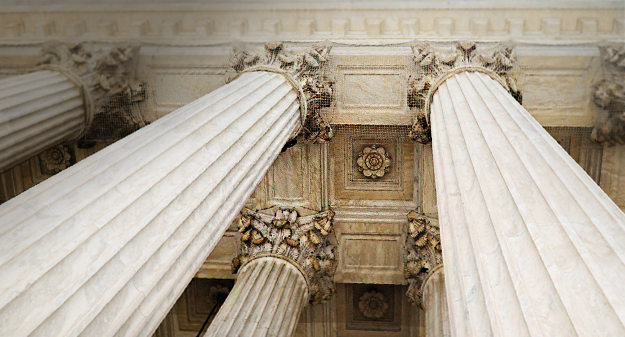  ფორმატი   გამოგზავნილი ნაშრომი უნდა შეიცავდეს 8-15,000 სიტყვას, ბიბლიოგრაფიისა და სქოლიოების ჩათვლით. დოკუმენტი, რომელიც აღემატება დადგენილ სტანდარტს, დაუბრუნდება ავტორს შესამოკლებლად.   სტატია აკრეფილი უნდა იყოს A4 ფორმატზე; ფონტის ზომა 12; სქოლიოში ფონტის ზომა 10, გამოყენებული შრიფტი ქართული – Sylfaen, ინგლისური – Arial/Times New Romans. სქოლიოში გამოყენებული შრიფტი: ტექსტის შესაბამისი; სტრიქონებს შორის ინტერვალი 1,5; კიდეების ზედა და ქვედა ზღვარი 2.5 სმ, მარცხნივ და მარჯვნივ 2.5 სმ.შენიშვნა: საჭიროა მხოლოდ შავი შრიფტების გამოყენება და ყველა სურათი თუ ცხრილი უნდა იყოს მკაფიო და იკითხებოდეს ერთ ფერში.სქოლიო     სქოლიო (დამოწმებული ლიტერატურა, შენიშვნები, ავტორისეული განმარტებები და მითითებები) უნდა განთავსდეს ტექსტში გვერდების ბოლოს (გამოქვეყნების ენაზე).   სქოლიოში დამოწმებული ლიტერატურა უნდა მიეთითოს ციფრებით, ხოლო ავტორისეული შენიშვნები და განმარტებები ფიფქით, რომელიც არ დაინომრება. თუ სტატიის ტექსტში ერთ გვერდზე, ერთი და იგივე წყარო ერთმანეთის მიყოლებით არის მითითებული, ამ წყაროს მონაცემები ხელახლა აღარ მიეთითება და იწერება მხოლოდ მითითება – „იქვე“ კონკრეტული გვერდის მითითებით.   ტექსტში არსებული ციტატები და ბიბლიოგრაფიული სია უნდა მიჰყვეს მითითების სტილს, რომელსაც იყენებს ამერიკის ფსიქოლოგთა ასოციაცია (APA სტილი). ამ მითითების სტილის შესახებ დეტალები შეგიძლიათ იხილოთ აქ  https://apastyle.apa.org/    ავტორებს ასევე შეუძლიათ გამოიყენონ ციტირების მაგალითი, რომელიც განთავსებულია ჟურნალის ოფიციალურ ვებ გვერდზე: „ავტორთათვის“ - სქოლიო.    მაგალითი: ავტორი(ებ)ის გვარი,, სახელი, პირველი ინიციალი(ები), შუა ინიციალები, (გამოქვეყნების წელი). სტატიის სათაური. გამომცემელი, ტომი (გამოცემა), გვერდი, სტატიის ნომერი ან DOI.ბიბლიოგრაფია   ბიბლიოგრაფია წარმოდგენილია კონსოლიდირებული, დანომრილი სახით ტექსტის ბოლოს გამოქვეყნების ენაზე. ბიბლიოგრაფია გთავაზობთ იდეის ფონს ან დამატებით საკითხავს და მოიცავს არა მარტო იმ წყაროებს, რომელიც დამოწმებულია ნაშრომში, არამედ იმ ავტორთა შრომებს, რომლებიც არ არის ციტირებული, მაგრამ გამოყენებულია, როგორც მსჯელობის გასავითარებელი მასალა. იგი მოიცავს აგრეთვე აღწერით ჩანაწერებს, ნორმატიული აქტებს, სასამართლო გადაწყვეტილებებს და ა.შ.   მიზანშეწონილია, ბიბლიოგრაფიაში მკაფიოდ გაიმიჯნოს: გამოყენებული ნორმატიული მასალა, სასამართლო გადაწყვეტილებები, სამეცნიერო ლიტერატურა და სხვა დამხმარე მასალები (მაგ. ცნობარი, ლექსიკონი და ა.შ.).   ავტორებს მოეთხოვებათ დაასაბუთონ ციტირება DOI (ციფრული ობიექტის იდენტიფიკატორის) გამოყენებით, თუ ის მინიჭებულია პუბლიკაციაზე. DOI-ის მოსაძებნად, გთხოვთ ეწვიოთ: https://www.crossref.org/guestquery/  ბიბლიოგრაფიალეკვეიშვილი, მ., მამულაშვილი, გ., & თოდუა, ნ., (2019). სისხლის სამართლის კერძო ნაწილი წიგნი I, თბილისი: „მერიდიანი“ბათიაშვილი, ი., (2020). ქალთა მიმართ ძალადობა 21-ე საუკუნის ტელესკოპში. სამართალი და მსოფლიო, 6(1), გვ. 75, https://doi.org/10.36475/14.1.6 ბოვმან გ., (1993). ქუჩის შევიწროება და ქალების არაფორმალური გეტოიზაცია, ჰარვარდის სამართლის მიმოხილვა, ტომი. 106, No 3საქართველოს საკონსტიტუციო სასამართლოს I კოლეგია, №1/4/693,857 განჩინება ააიპ „მედიის განვითარების ფონდის“ და ააიპ „ინფორმაციის თავისუფლების განვითარების ინსტიტუტის“ საქმეზე საქართველოს პარლამენტის წინააღმდეგ, 06.07.2019, https://con-tcourt.ge/ka/judicial-acts?legal=1268   [ბოლო ვიზიტი: 7 დეკემბერი, 2021]..... მეტი მაგალითისთვის იხილეთ: http://www.library.cornell.edu/resrch/citmanage/apa საკონტაქტო ინფორმაციაავტორის სახელი, გვარი, ხარისხიუნივერსიტეტიფაკულტეტიდეპარტამენტი (ინსტიტუტი)ელ-მისამართი: xxxxx@abc.ge ტელეფონის ნომერი: ORCID:  თუ ფორმალური მოთხოვნები არ დაკმაყოფილდება, ნაშრომი უბრუნდება ავტორს.სვეტის თავითავითავითავისვეტის თავირიგის თავირიგის თავირიგის თავირიგის თავირიგის თავირიგის თავი